ООО «ЮрСпектр»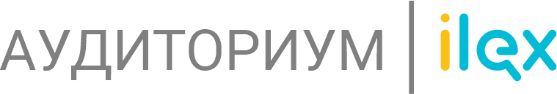 Почтовый адрес: 220079, г. Минск, а/я 220Тел./факс (многоканальный): 308-28-28Р/с BY53POIS30120001127801933005в ЦБУ № 17 ОАО «Паритетбанк»,БИК POISBY2X, УНН 101528828, ОКПО 37521934Есть изменения!Трудовой кодекс – изменения и новации1. Основные изменения - 2020:1.1. форма и условия трудового договора (контракта) с учётом последних изменений законодательства;1.2. изменение трудового договора. Переводы, перемещения. Изменение существенных условий труда;1.3. особенности регулирования труда работников, осуществляющих дистанционную работу;1.4. нарушение трудовой дисциплины;1.5. предоставление отпусков, их виды и продолжительность.2. Изменения - 2021, внесенные в ТК Законом N 114-З:2.1. новые основания увольнения;2.2. изменения в порядке привлечения к дисциплинарной ответственности;2.3. новое основание отстранения и др.3. Новации, что планируется изменить в ТК. Лектор:Григорьев Вадим Александрович, юрист, эксперт в области трудовых отношений и оплаты труда, разработчик автоматизированной облачной системы кадрового учета IntellStaff. Опыт работы главным государственным инспектором труда Департамента государственной инспекции труда Минтруда и соцзащиты РБ. Общий стаж работы в области трудовых отношений более 15 лет. Автор многочисленных статей, пособий по оплате труда. Редактор справочника по заработной плате.Будем рады видеть Вас на нашем мероприятии!Смотрите анонсы мероприятий и другую полезную информацию на страницах ilex.by                                                                            и в соцсетях:                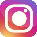 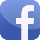 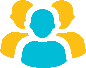 Целевая аудитория: руководители и специалисты юридических и кадровых служб, а также бухгалтеры, секретари, иные специалисты, занимающиеся кадровыми вопросами в организациях всех форм собственности.8 декабря 2021 года14.00 – 17.15Аудиториум ilexУчастие оформляется договором и актом оказанных услуг. Доступна возможность обмена электронными документами за услугу на сервисе podpis.by. 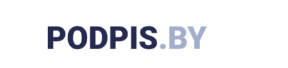 